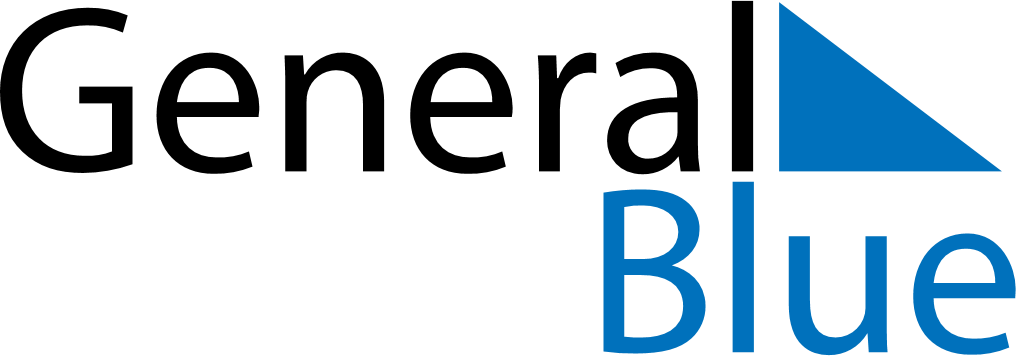 August 2024August 2024August 2024August 2024August 2024August 2024Lake City, Michigan, United StatesLake City, Michigan, United StatesLake City, Michigan, United StatesLake City, Michigan, United StatesLake City, Michigan, United StatesLake City, Michigan, United StatesSunday Monday Tuesday Wednesday Thursday Friday Saturday 1 2 3 Sunrise: 6:28 AM Sunset: 9:06 PM Daylight: 14 hours and 37 minutes. Sunrise: 6:29 AM Sunset: 9:04 PM Daylight: 14 hours and 35 minutes. Sunrise: 6:30 AM Sunset: 9:03 PM Daylight: 14 hours and 33 minutes. 4 5 6 7 8 9 10 Sunrise: 6:31 AM Sunset: 9:02 PM Daylight: 14 hours and 30 minutes. Sunrise: 6:32 AM Sunset: 9:01 PM Daylight: 14 hours and 28 minutes. Sunrise: 6:33 AM Sunset: 8:59 PM Daylight: 14 hours and 25 minutes. Sunrise: 6:35 AM Sunset: 8:58 PM Daylight: 14 hours and 23 minutes. Sunrise: 6:36 AM Sunset: 8:56 PM Daylight: 14 hours and 20 minutes. Sunrise: 6:37 AM Sunset: 8:55 PM Daylight: 14 hours and 18 minutes. Sunrise: 6:38 AM Sunset: 8:54 PM Daylight: 14 hours and 15 minutes. 11 12 13 14 15 16 17 Sunrise: 6:39 AM Sunset: 8:52 PM Daylight: 14 hours and 13 minutes. Sunrise: 6:40 AM Sunset: 8:51 PM Daylight: 14 hours and 10 minutes. Sunrise: 6:41 AM Sunset: 8:49 PM Daylight: 14 hours and 7 minutes. Sunrise: 6:43 AM Sunset: 8:48 PM Daylight: 14 hours and 5 minutes. Sunrise: 6:44 AM Sunset: 8:46 PM Daylight: 14 hours and 2 minutes. Sunrise: 6:45 AM Sunset: 8:44 PM Daylight: 13 hours and 59 minutes. Sunrise: 6:46 AM Sunset: 8:43 PM Daylight: 13 hours and 56 minutes. 18 19 20 21 22 23 24 Sunrise: 6:47 AM Sunset: 8:41 PM Daylight: 13 hours and 54 minutes. Sunrise: 6:48 AM Sunset: 8:40 PM Daylight: 13 hours and 51 minutes. Sunrise: 6:49 AM Sunset: 8:38 PM Daylight: 13 hours and 48 minutes. Sunrise: 6:51 AM Sunset: 8:36 PM Daylight: 13 hours and 45 minutes. Sunrise: 6:52 AM Sunset: 8:35 PM Daylight: 13 hours and 42 minutes. Sunrise: 6:53 AM Sunset: 8:33 PM Daylight: 13 hours and 40 minutes. Sunrise: 6:54 AM Sunset: 8:31 PM Daylight: 13 hours and 37 minutes. 25 26 27 28 29 30 31 Sunrise: 6:55 AM Sunset: 8:30 PM Daylight: 13 hours and 34 minutes. Sunrise: 6:56 AM Sunset: 8:28 PM Daylight: 13 hours and 31 minutes. Sunrise: 6:58 AM Sunset: 8:26 PM Daylight: 13 hours and 28 minutes. Sunrise: 6:59 AM Sunset: 8:24 PM Daylight: 13 hours and 25 minutes. Sunrise: 7:00 AM Sunset: 8:23 PM Daylight: 13 hours and 22 minutes. Sunrise: 7:01 AM Sunset: 8:21 PM Daylight: 13 hours and 19 minutes. Sunrise: 7:02 AM Sunset: 8:19 PM Daylight: 13 hours and 16 minutes. 